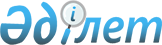 О проекте Закона Республики Казахстан "О внесении изменений и дополнений в некоторые законодательные акты Республики Казахстан по вопросам субсидий, компенсационных и антидемпинговых мер"Постановление Правительства Республики Казахстан от 4 апреля 2005 года N 296

      Правительство Республики Казахстан  ПОСТАНОВЛЯЕТ: 

      внести на рассмотрение Мажилиса Парламента Республики Казахстан проект Закона Республики Казахстан "О внесении изменений и дополнений в некоторые законодательные акты Республики Казахстан по вопросам субсидий, компенсационных и антидемпинговых мер".        Премьер-Министр 

   Республики Казахстан 

      Проект      ЗАКОН РЕСПУБЛИКИ КАЗАХСТАН  О внесении изменений и дополнений в некоторые 

законодательные акты Республики Казахстан по вопросам 

субсидий, компенсационных и антидемпинговых мер        Статья 1. Внести изменения и дополнения в следующие законодательные акты Республики Казахстан: 

      1. В  Закон Республики Казахстан от 13 июля 1999 г. "Об антидемпинговых мерах" (Ведомости Парламента Республики Казахстан, 1999 г., N 19, ст. 654): 

      1) по всему тексту слова "нормальной цены", "нормальная цена", "Нормальная цена", "нормальную цену", "нормальной ценой", "нормальной цене" заменить словами "нормальной стоимости", "нормальная стоимость", "нормальная стоимость", "нормальную стоимость", "нормальной стоимостью", "нормальной стоимости"; 

      2) в статье 1: 

      подпункт 11) дополнить словами ", устанавливаемой на подобный товар при потреблении в экспортирующей стране"; 

      в подпункте 12) слова "(более чем пятьдесят процентов)" исключить; 

      3) в статье 8: 

      дополнить пунктом 2-1 следующего содержания: 

      "2-1. В целях принятия решения о начале процедуры антидемпингового разбирательства и для определения достаточности доказательств уполномоченный орган изучает достоверность и точность сведений, представленных в заявлении."; 

      в пункте 4 слова "более пятидесяти процентов" заменить словами "большая часть"; 

      4) в подпункте 1) статьи 10 слово "пяти" заменить словом "двух"; 

      5) статью 12 дополнить пунктами 3-1 и 5 следующего содержания: 

      "3-1. Если уполномоченный орган согласно пункту 3 настоящей статьи направляет уведомление о начале антидемпингового разбирательства отдельному заинтересованному лицу, то он должен обеспечить доступность данного уведомления иным заинтересованным лицам, указанным в подпункте 7) статьи 1 настоящего Закона."; 

      "5. Полученные уполномоченным органом доказательства предоставляются всем заинтересованным лицам, участвующим в антидемпинговом разбирательстве, с учетом требований настоящего Закона к конфиденциальной информации. 

      При невозможности предоставления указанной информации уполномоченный орган предоставляет всем заинтересованным лицам возможность ознакомиться со всей неконфиденциальной информацией, используемой уполномоченным органом в антидемпинговом разбирательстве, для подготовки ими доводов на основе этой информации."; 

      6) в статье 24 слова "не может превышать девяти месяцев" заменить словами ", за исключением особых обстоятельств, перечень которых определяется уполномоченным органом, завершается в течение одного года, но не позднее, чем через восемнадцать месяцев"; 

      7) в части первой пункта 1 статьи 25 после слова "орган" дополнить словами "в течение трех дней"; 

      8) в статье 30: 

      пункт 1 после слов "направляет уведомление" дополнить словами "с обоснованиями предварительного определения о наличии демпинга и причинения им материального ущерба или угрозы его причинения и ссылками на факты и правовые нормы"; 

      дополнить пунктом 1-1 следующего содержания: 

      "1-1. Учитывая требование настоящего Закона к конфиденциальной информации, уведомление о введении временных антидемпинговых мер содержит: 

      наименование поставщиков либо, если это практически невозможно, соответствующих стран-поставщиков; 

      описание товара, достаточное для таможенных целей; 

      установленную демпинговую разницу и обоснование методологии, использованной для установления и сопоставления экспортной цены и нормальной стоимости согласно главе 3 настоящего Закона; 

      мнения уполномоченного органа, относящиеся к установлению наличия ущерба в соответствии с главой 4 настоящего Закона; 

      основные доводы принятия временных антидемпинговых мер."; 

      в пункте 3: 

      слова "два месяца" заменить словами "шестьдесят дней"; 

      слова "до шести месяцев" заменить словами ", не превышающий четырех месяцев, или по решению уполномоченного органа на основании заявлений отечественных производителей на период, не превышающий шести месяцев"; 

      слова "до девяти" заменить словами "соответственно шесть и девять"; 

      9) в статье 31: 

      в подпункте 2) пункта 2 слово "пяти" заменить словом "двух"; 

      дополнить пунктом 4 следующего содержания: 

      "4. Уведомление о введении антидемпинговых мер публикуется в официальных изданиях и с учетом требований настоящего Закона к конфиденциальной информации содержит всю относящуюся к разбирательству информацию, касающуюся фактов и правовых норм для введения антидемпинговых пошлин, а также причины принятия или отклонения письменных доказательств и требований, представленных поставщиками и заинтересованными лицами в ходе антидемпингового разбирательства.". 

      2. В  Закон Республики Казахстан от 16 июля 1999 г. "О субсидиях и компенсационных мерах" (Ведомости Парламента Республики Казахстан, 1999 г., N 20, ст. 732): 

      1) в пункте 3 статьи 7: 

      слова "случаев, предусмотренных" заменить словами "случая, предусмотренного"; 

      слова "и в пункте 2 статьи 8 настоящего Закона" исключить; 

      2) статью 8 исключить; 

      3) в пункте 2 статьи 9 цифру ", 8" исключить; 

      4) дополнить статьей 17-1 следующего содержания: 

      "Статья 17-1. Проведение консультаций       1. Уполномоченный орган после принятия заявления и до начала разбирательства направляет иностранным государствам (союзам иностранных государств), товары которых могут быть предметом разбирательства, предложение о проведении консультаций с ним для уточнения ситуации по вопросам, указанным в пункте 3 статьи 16 настоящего Закона, и достижения согласованного решения. 

      2. На протяжении всего периода разбирательства иностранным государствам (союзам иностранных государств), товары которых являются предметом разбирательства, предоставляется возможность продолжать консультации с уполномоченным органом для уточнения фактических обстоятельств и достижения согласованного решения. 

      3. Проведение консультаций не должно препятствовать началу разбирательства, вынесению предварительных или окончательных заключений о наличии импорта товара, субсидируемого иностранным государством (союзом иностранных государств), и нанесении им материального ущерба или угрозы его нанесения, применению временных или окончательных компенсационных мер в соответствии с настоящим Законом. 

      4. Уполномоченный орган по просьбе иностранных государств (союза иностранных государств), товары которых являются предметом разбирательства, разрешает доступ к неконфиденциальной информации, используемой для начала или проведения разбирательства."; 

      5) пункт 1 статьи 21 дополнить частью третьей следующего содержания: 

      "Уполномоченному органу необходимо принимать во внимание ходатайства заинтересованных лиц о продлении указанного месячного срока, и при достаточности оснований такое продление должно предоставляться в ходе разбирательства.". 

       Статья 2. Настоящий Закон вводится в действие со дня официального опубликования.        Президент 

Республики Казахстан 
					© 2012. РГП на ПХВ «Институт законодательства и правовой информации Республики Казахстан» Министерства юстиции Республики Казахстан
				